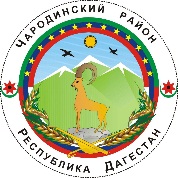 ________________АДМИНИСТРАЦИЯМУНИЦИПАЛЬНОГО ОБРАЗОВАНИЯ «ЧАРОДИНСКИЙ РАЙОН»П О С Т А Н О В Л Е Н И Еот 22 декабря 2023 г. №171   с. ЦурибО создании приемных эвакуационных пунктов на территории муниципального образования «Чародинский район» В соответствии с Федеральным законом от 12 февраля 1998 г. N 28-ФЗ "О гражданской обороне", постановлением Правительства Российской Федерации от 26 ноября 2007 г. N 804 "Об утверждении Положения о гражданской обороне в Российской Федерации", в целях осуществления своевременного приема и размещения прибывающего населения при проведении эвакуационных мероприятий, Администрация муниципального образования «Чародинский район»  Республики Дагестан п о с т а н о в л я е т:1. Утвердить: - перечень учреждений, на базе которых создаются приемные эвакуационные пункты согласно приложению 1; - положение об организации и функционировании приемных эвакуационных пунктов согласно приложению 2; - функциональные обязанности основных должностных лиц администрации приемных эвакуационных пунктов согласно приложению 3; 2. Начальником приемных эвакуационных пунктов (далее - ПЭП) определить уполномоченного по вопросам ГО и ЧС Расулова М.Т.3. Рекомендовать   Главам администраций поселений, на территории которых создаются ПЭП, во взаимодействии с начальником ПЭП, утвердить состав администрации ПЭП, разработать необходимую документацию. 4. Рекомендовать ГБУ «Чародинская ЦРБ» спланировать организацию в ПЭП медицинского обеспечения населения в ПЭП, с развертыванием в них медицинских пунктов и круглосуточным дежурством медицинского персонала. 5.МБУ «ЕДДС» МО «Чародинский район» организовать планирование транспортных перевозок, исходя из максимальной емкости ПЭП, и заключение договоров с предприятиями на выделение необходимого количества автомобильного транспорта для их обеспечения. 6. Уполномоченному по вопросам гражданской обороны и чрезвычайным ситуациям Администрации муниципального образования «Чародинский район» оказать необходимую методическую помощь органам местного самоуправления поселений  по созданию, оснащению и подготовке ПЭП. 7.  Опубликовать настоящее постановление в районной газете «Ч1арада», и разместить на официальном сайте администрации МО «Чародинский район» в информационно-телекоммуникационной сети «Интернет».        9. Направить настоящее постановление   в Министерство юстиции РД для включения в регистр муниципальных нормативных правовых актов в установленный законом срок.       10. В течение 10 рабочих дней после дня принятия направить постановление   муниципального образования «Чародинский район» в прокуратуру для проведения антикоррупционной экспертизы и проверки на предмет законности.       11. Настоящее постановление вступает в силу после дня его официального опубликования.       12.  Контроль за исполнением настоящего постановления возложить на заместителя главы Администрации муниципального образования «Чародинский район» Арабиева Г.А.     И.о. главы Администрациимуниципального образования              «Чародинский район»                                                                М.З.ОмаровПриложение 1 Утвержденпостановлением Администрациимуниципального образования«Чародинский район»от 22.12.2023 г. №171ПЕРЕЧЕНЬ УЧРЕЖДЕНИЙ, НА БАЗЕ КОТОРЫХ СОЗДАЮТСЯ ПРИЕМНЫЕ ЭВАКУАЦИОННЫЕ ПУНКТЫ Приложение 2 Утвержденпостановлением Администрациимуниципального образования«Чародинский район»от 22.12.2023 г. № 171 ПОЛОЖЕНИЕ об организации и функционировании приемных эвакуационных пунктовОбщие положения Настоящее положение определяет порядок создания, состав и основные задачи приемного эвакуационного пункта на территории МО «Чародинский район».Приемный эвакуационный пункт - место в районах выгрузки (высадки), куда прибывает эвакуируемое население для временного или постоянного размещения. Приемные эвакуационные пункты (далее - ПЭП) принимают эвакуируемое и рассредоточиваемое население. На личный состав ПЭП возлагается задача встречать эвакуируемых согласно выписке из плана приема и размещения эваконаселения, вывозить (выводить) их в запланированные конечные пункты размещения, организовывать их первоочередное жизнеобеспечение (питание, медицинское обслуживание и обеспечение предметами первой необходимости) совместно со службами ГО района и объектов экономики. Под ПЭП отводятся школы, клубы и другие общественные и административные здания (помещения), расположенные вблизи станций (пунктов) выгрузки (высадки) и обеспечивающие размещение эвакуируемых. Места размещения для ПЭП подбираются председателем эвакокомиссии района и утверждаются постановлением Администрации  МО «Чародинский район».ПЭП должны иметь телефонную связь с эвакокомиссией района. В состав ПЭП назначаются ответственные работники администраций поселений, транспортных организаций, органов здравоохранения, внутренних дел, образования, дошкольных учреждений и органов связи. Основные задачи ПЭП: а) В мирное время: - участие в разработке плана приема и размещения эваконаселения; - определение места развертывания (дислокации) ПЭП; - организация подготовки личного состава ПЭП к практической работе по предназначению; - разработка документов на личный состав ПЭП их учет и хранение. б) При переводе ГО с мирного на военное время: - осуществление контроля за приведением в готовность ПЭП; - уточнение выписки из плана приема и размещения эваконаселения. в) С получением распоряжения о проведении эвакуации: - организация работы личного состава ПЭП по выполнению поставленных задач; - организация встречи автомобильных колонн, эвакуационных эшелонов (поездов), их регистрация, вывоз (вывод) эваконаселения с ПЭП и его размещение по домам и квартирам в приписанных населенных пунктах; - размещение объектов экономики согласно расчету размещения эвакуируемого населения и объектов экономики городов (городских районов) по населенным пунктам; - согласование с эвакокомиссией района графиков движения транспортных средств, его выделение организациями; - организация оказания медицинской помощи заболевшим из числа прибывшего эваконаселения; - обеспечение поддержания общественного порядка в районе ПЭП и укрытие населения, находящегося на ПЭП по сигналам гражданской обороны; - своевременные доклады в эвакокомиссию района о времени прибытия, количестве прибывшего эваконаселения и отправке его в конечные пункты размещения; - при необходимости своевременная выдача средств индивидуальной защиты населению. Состав приемного эвакуационного пункта (ПЭП) (примерный состав)Приложение 2 Утвержденпостановлением Администрациимуниципального образования«Чародинский район»от 22.12.2023 г. № 171 Функциональные обязанности основных должностных лиц администрации приемных эвакуационных пунктовНачальник приемного эвакопункта Начальник приемного эвакуационного пункта (далее - ПЭП) определяет распоряжением Администрации МО «Чародинский район», подчиняется (по вопросам приема эваконаселения) председателю районной эвакуационной комиссии. Он несет ответственность за организацию работы ПЭП, размещение и своевременную отправку рассредотачиваемого и эвакуируемого населения с ПЭП к местам постоянного размещения. Ему подчиняется весь личный состав ПЭП и эваконаселение. Он обязан: а) В мирное время: - изучить функциональные обязанности и порядок приема эваконаселения; - укомплектовать ПЭП личным составом и готовить его к практическим действиям по приему и размещению эваконаселения; - разработать и своевременно корректировать документы ПЭП; - обеспечить закрепление необходимых помещений для развертывания ПЭП, их оборудование необходимым имуществом и инвентарем (столы, стулья, указки, указатели, бейджики (повязки), канцелярские принадлежности и др.);  - знать контингент и численность населения, прибывающего на ПЭП, места расселения, маршруты вывоза к местам расселения, количество транспорта и автопредприятия, выделяющие автотранспорт, график вывоза, границы своего приемного эвакопункта; - отработать график прибытия эваконаселения на ПЭП; - по заблаговременной (частичной) эвакуации отработать расчет приема эвакуируемого населения, прибывающего по плану заблаговременной (частичной) эвакуации на ПЭП N ____; - разработать схему оповещения личного состава. б). При переводе ГО с мирного на военное время: - организовать сбор личного состава ПЭП; - организовать выполнение предусмотренных календарным планом мероприятий; - уточнить порядок взаимодействия с соседними ПЭП и службами ГО района. в). С получением распоряжения о проведении эвакуации населения: - немедленно явиться в районную эвакокомиссию, получить указания председателя районной эвакокомиссии; - после возвращения собрать личный состав приемного эвакопункта, дать указания руководящему составу на развертывание ПЭП; - с начала прибытия эваконаселения организовать работу всех групп ПЭП; - организовать отправку эвакуируемых в пункты постоянного размещения. - через своих помощников: а) организует регистрацию эвакуируемых согласно представленным спискам эвакуируемых; б) распределяет их по населенным пунктам согласно выписке из плана приема и размещения, графику прибытия и отправки эваконаселения по населенным пунктам; в) выделяет сопровождающих и обеспечивает их исходными данными по домам для размещения эвакуируемых; г) обеспечивает транспортом для вывоза эвакуируемых с ПЭП со станций (пунктов) высадки, а при его отсутствии осуществляет мероприятия по задействованию иных средств вывоза; д) принимает меры по организации питания, водоснабжения, медицинского обслуживания, охраны общественного порядка и регулирования движения совместно со службами ГО района, объектов экономики, приписанных к ПЭП; ж) поддерживает непрерывную связь с районной эвакоприемной комиссией и докладывает в установленные сроки о ходе приема и размещения эвакуируемых; з) в случае отсутствия на ПЭП оставляет за себя заместителя или другое лицо из числа руководства ПЭП; и) по окончании работы ПЭП: - представляет донесение в районную эвакокомиссию, которое регистрирует в журнале отданных и принятых распоряжений, донесений; - сдает помещение и оборудование коменданту ПЭП. Заместитель начальника приемного эвакопункта Заместитель начальника ПЭП подчиняется начальнику ПЭП. Он несет ответственность за организацию работы ПЭП и своевременную оправку рассредотачиваемого и эвакуируемого населения с ПЭП к местам постоянного размещения. Ему подчиняется весь личный состав ПЭП и эваконаселение, находящееся на ПЭП. В случае отсутствия начальника ПЭП исполняет его функциональные обязанности. Он обязан: 1. Организовать регистрацию эвакуированных согласно выписке из плана приема и размещения эваконаселения. 2. Комплектовать прибывшее эваконаселение по группам. 3. Отправлять сформированные группы прибывшего эваконаселения пешим порядком или автотранспортом в назначенные пункты под руководством специально назначенных сопровождающих. а). В мирное время: - участвовать в разработке плана приема и размещения эваконаселения; - разрабатывать необходимую документацию по приведению в готовность ПЭП; - подавать предложения в эвакоорганы и отдел по делам ГОЧС и МП по организации и совершенствованию работы ПЭП. б). При переводе ГО с мирного на военное время: - прибыть на пункт размещения эвакоприемной комиссии, уточнить обстановку и получить задачу; - получить необходимые документы, имущество и инвентарь; - собрать личный состав ПЭП, провести инструктаж по организации работы ПЭП и выдать необходимую рабочую и справочную документацию; - оборудовать ПЭП и подготовить к работе. в). С получением распоряжения о проведении эвакуации населения: - руководить работой личного состава ПЭП; - организовать учет прибывающего эваконаселения на ПЭП; - совместно с эвакокомиссией района уточнить информацию по организации приема и дальнейшей отправке эваконаселения в запланированные населенные пункты согласно плану приема и размещения эваконаселения в загородной зоне; - принимать возможные меры к всестороннему обеспечению работы ПЭП; - в установленные сроки и при необходимости представлять доклады в вышестоящие эвакоорганы. Комендант приемного эвакопункта Комендант ПЭП назначается из состава работников учреждения, на базе которого создается ПЭП. Комендант подчиняется заместителю начальника ПЭП и отвечает за оборудование помещения приемного пункта, поддержание порядка и организованности среди администрации и всего населения, находящегося на пункте. Он обязан: а). В мирное время - знать помещения, выделяемые для размещения ПЭП; - знать потребность в имуществе, необходимом для обеспечения работы ПЭП; - знать порядок получения имущества и его размещения в период развертывания; - знать схему обеспечения охраны общественного порядка ПЭП; - изучить и четко представлять задачи, возлагаемые на ПЭП. б). При переводе ГО с мирного на военное время - немедленно прибыть к месту сбора ПЭП; - получить задачу от начальника ПЭП; - получить необходимое имущество, в том числе средства индивидуальной защиты личного состава ПЭП, развернуть и установить все рабочие места ПЭП; - доложить о готовности к работе ПЭП. в). С получением распоряжения о проведении эвакуации населения: - обеспечить расстановку указателей на территории ПЭП для обозначения мест сбора прибывших колонн, эшелонов, групп регистрации и учета, медпункта, комнаты матери и ребенка, связи, туалетов, маршрутов движения эваконаселения к местам укрытия и маршрутам движения к пунктам размещения и т.д.; - проверить наличие инструкций у должностных лиц; - проверить знание сигналов гражданской обороны и действия личного состава ПЭП по ним; - проверить у личного состава наличие средств индивидуальной защиты и нарукавных повязок (бейджиков); - совместно с начальником групп связи проверить условия доведения сигналов ГО до всего личного состава ПЭП и эваконаселения, находящегося на ПЭП; - следить за внутренним порядком на ПЭП, а также за охраной имущества и помещений ПЭП. Начальник группы встречи, приема, регистрации и размещения эваконаселения Начальник группы подчинятся начальнику ПЭП и отвечает за встречу, прием и размещение прибывшего эваконаселения согласно выписке из плана эвакоприемной комиссии района. Он обязан: а). В мирное время: - разрабатывать необходимую документацию по организации встречи, приема и временного размещения эваконаселения согласно выписке из плана приема и размещения эваконаселения в загородной зоне; - отрабатывать предложения эвакокомиссии и отдела по делам ГОЧС и МП о внесении изменений и дополнений в график приема и размещения эваконаселения, прибывающего на ПЭП; - отработать схему размещения эвакуируемых объектов экономики на ПЭП; - иметь расчет приема эвакуируемого населения, прибывающего по плану заблаговременной (частичной эвакуации) на ПЭП; - иметь расчет по размещению эваконаселения по населенным пунктам; - завести журнал учета прибывающего эваконаселения на ПЭП N _____. б). При переводе ГО с мирного на военное время: - прибыть на пункт управления ПЭП, уточнить обстановку и получить задачу; - получить необходимые документы, имущество и инвентарь; - собрать личный состав группы и провести инструктаж по организации работы и выдать необходимую рабочую и справочную документацию; - оборудовать и подготовить рабочее место к работе. в). С получением распоряжения о проведении эвакуации населения: - организовать встречу прибывающих эвакуационных эшелонов (поездов, судов), автоколонн и обеспечение высадки эваконаселения; - распределить эваконаселение объектов экономики согласно отработанной схеме размещения на ПЭП; - выделять сопровождающих и обеспечивать их необходимыми документами для размещения эвакуируемых по домам и квартирам; - при недостаче транспорта часть эваконаселения вывести пешим порядком; - иметь расчет размещения эваконаселения на ПЭП N ____, в ходе проведения эвакомероприятий при необходимости провести уточнения и изменения в данном расчете; - организовать при необходимости временное размещение нуждающихся в отдыхе эвакуируемых на ПЭП, оказать им необходимую помощь и услуги, организовать питание и отдых; - организовать регистрацию всех прибывших колонн в журнал учета прибывающего эваконаселения на ПЭП N ___; - организовать сверку списков с наличием прибывающего эваконаселения на ПЭП; - на втором и третьем экземплярах списка эвакуируемых делать пометку о прибытии эвакуируемых и заверить печатью, поставить дату, время и подпись, что является основанием для дальнейшей отправки к местам размещения; - второй экземпляр списков оставить на приемном эвакопункте, а третий, заверенный, передать старшему данного предприятия (организации). Дежурный по встрече группы встречи, приема, регистрации и размещения эваконаселения Дежурный по встрече группы встречи, приема, регистрации и размещения эваконаселения подчиняется начальнику группы и несет ответственность за встречу прибывающего эваконаселения. Он обязан: а). В мирное время: - знать свои функциональные обязанности в составе администрации пункта; - принимать участие в разработке необходимой документации. б). При переводе ГО с мирного на военное время: - своевременно прибыть на рабочее место и доложить об этом начальнику группы; - участвовать в развертывании рабочих мест группы и подготовки их к работе. в). С получением распоряжения о проведении эвакуации населения: - принимать доклады от старших групп, прибывших на ПЭП, объявлять им порядок действия и места для временного размещения; - следить за тем, чтобы эваконаселение без разрешения не выходило из транспортных средств; - поддерживать порядок на площадке встречи. Технический работник группы встречи, приема, регистрации и размещения эваконаселения Технический работник группы встречи, приема, регистрации и размещения эваконаселения подчиняется начальнику группы и несет ответственность за регистрацию прибывающего эваконаселения. Он обязан: а). В мирное время: - знать свои функциональные обязанности в составе администрации пункта; - принимать участие в разработке необходимой документации. б). При переводе ГО с мирного на военное время: - своевременно прибыть на рабочее место и доложить об этом начальнику группы; - участвовать в развертывании рабочих мест группы и подготовки их к работе. в). С получением распоряжения о проведении эвакуации населения: - истребовать у старших групп именные списки прибывшего эваконаселения; - вести количественный учет прибывшего эваконаселения с указанием в журнале учета, времени прибытия и отправки к месту расселения. Технический работник по учету военнообязанных группы встречи, приема, регистрации и размещения эваконаселения Технический работник группы встречи, приема, регистрации и размещения эваконаселения подчиняется начальнику группы и несет ответственность за регистрацию прибывающего военнообязанного эваконаселения. Он обязан: а). В мирное время: - знать свои функциональные обязанности в составе администрации пункта; - принимать участие в разработке необходимой документации. б). При переводе ГО с мирного на военное время: - своевременно прибыть на рабочее место и доложить об этом начальнику группы; - участвовать в развертывании рабочих мест группы и подготовки их к работе. в). С получением распоряжения о проведении эвакуации населения: - вести количественный учет прибывшего военнообязанного эваконаселения с указанием в журнале учета, времени прибытия и отправки к месту расселения; - по окончанию приема эваконаселения передать один экземпляр списка (через начальника приемного эвакопункта) представителям военного комиссариата. Дежурный по размещению группы встречи, приема, регистрации и размещения эваконаселения Дежурный по размещению группы встречи, приема, регистрации и размещения эваконаселения подчиняется начальнику группы и несет ответственность за встречу прибывающего эваконаселения. Он обязан: а). В мирное время: - знать свои функциональные обязанности в составе администрации пункта; - принимать участие в разработке необходимой документации. б). При переводе ГО с мирного на военное время: - своевременно прибыть на рабочее место и доложить об этом начальнику группы; - участвовать в развертывании рабочих мест группы и подготовки их к работе. в). С получением распоряжения о проведении эвакуации населения: - организовать размещение прибывшего эваконаселения в отведенных местах, в первую очередь матерей с малолетними детьми, беременных женщин, инвалидов и престарелых. Специалист по выдаче ордеров группы встречи, приема, регистрации и размещения эваконаселения Специалист по выдаче ордеров группы встречи, приема, регистрации и размещения эваконаселения подчиняется начальнику группы и несет ответственность за выдачу ордеров прибывающему эваконаселению. Он обязан: а). В мирное время: - знать свои функциональные обязанности в составе администрации пункта; - принимать участие в разработке необходимой документации. б). При переводе ГО с мирного на военное время: - своевременно прибыть на рабочее место и доложить об этом начальнику группы; - участвовать в развертывании рабочих мест группы и подготовки их к работе. в). С получением распоряжения о проведении эвакуации населения: - осуществлять выдачу прибывшим ордеров на подселение в дома и квартиры; - указывать места рассадки в зале согласно жилым секторам. Начальник группы комплектования отправки и сопровождения эваконаселения Начальник группы подчиняются начальнику ПЭП и отвечает за отправку и сопровождение прибывающего эваконаселения в запланированные населенные пункты согласно выписке из плана приема и размещения эваконаселения в загородной зоне. Он обязан: а). В мирное время: - разработать необходимую документацию по отправке и сопровождению прибывающего эваконаселения согласно выписке из плана приема и размещения эваконаселения в загородной зоне; - согласно выписке из плана приема и размещения эваконаселения в загородной зоне и сведениям о прибывающем эваконаселении на ПЭП иметь разработанный расчет транспортного обеспечения эвакомероприятий на ПЭП ; - отработать график отправки эваконаселения с ПЭП   по населенным пунктам в _______ сутки; - иметь расчеты приема и размещения эвакуируемого населения по населенным пунктам. б). При переводе ГО с мирного на военное время: - прибыть на пункт управления ПЭП, уточнить обстановку и получить задачу; - получить необходимые документы, имущество и инвентарь; - собрать личный состав группы, провести инструктаж по организации работы и выдать необходимую рабочую и справочную документацию; - оборудовать и подготовить рабочее место к работе. в). С получением распоряжения о проведении эвакуации населения: - распределять прибывающее эваконаселение по населенным пунктам, согласно выписке из плана приема и размещения эваконаселения в загородной зоне; - обеспечивать наличие транспорта для вывоза эвакуируемых в конечные пункты размещения согласно расчету транспортного обеспечения эвакомероприятий на ПЭП; - доставлять эвакуируемых к месту планируемого места жительства; - выделять сопровождающих и обеспечивать их необходимыми сведениями по размещению эвакуируемых согласно расчету размещения эваконаселения на ПЭ; - при нехватке транспорта часть эваконаселения вывести пешим порядком согласно графику отправки эваконаселения с ПЭП по населенным пунктам в ______ сутки; - иметь отработанные расчеты приема и размещения эваконаселения по населенным пунктам, в ходе проведения эвакомероприятий при необходимости провести уточнения и внести изменения. Сопровождающий группы комплектования, отправки и сопровождения эваконаселения Сопровождающий группы комплектования, отправки и сопровождения эваконаселения подчиняется начальнику группы и несет ответственность за развод по предписанным улицам и размещение эваконаселения путем подселения к местным жителям согласно плану размещения. Он обязан: а). В мирное время: - знать свои функциональные обязанности в составе администрации пункта; - принимать участие в разработке необходимой документации. б). При переводе ГО с мирного на военное время: - своевременно прибыть на рабочее место и доложить об этом начальнику группы; - участвовать в развертывании рабочих мест группы и подготовки их к работе. в). С получением распоряжения о проведении эвакуации населения: - осуществлять развод по предписанным улицам и размещение эваконаселения путем подселения к местным жителям согласно плану размещения. Дежурный по посадке группы комплектования, отправки и сопровождения эваконаселения Дежурный по посадке группы комплектования, отправки и сопровождения эваконаселения назначается в случае дальнейшей отправки прибывшего эваконаселения в соседние села, которые приписаны к ПЭП, либо в случае когда ПЭП находится в крупном населенном пункте и для доставки населения до мест проживания выделяется транспорт. Он подчиняется начальнику группы и несет ответственность за посадку прибывшего эваконаселения. Он обязан: а). В мирное время: - знать свои функциональные обязанности в составе администрации пункта; - принимать участие в разработке необходимой документации. б). При переводе ГО с мирного на военное время: - своевременно прибыть на рабочее место и доложить об этом начальнику группы; - участвовать в развертывании рабочих мест группы и подготовки их к работе. в). С получением распоряжения о проведении эвакуации населения: - организовать посадку прибывшего эваконаселения в отведенных транспортных средствах, в первую очередь матерей с малолетними детьми, беременных женщин, инвалидов и престарелых; - осуществлять отправку транспортных средств в строгом соответствии с распоряжениями начальника группы. Регулировщик группы комплектования, отправки и сопровождения эваконаселения Регулировщик группы комплектования, отправки и сопровождения эваконаселения подчиняется начальнику группы и несет ответственность за безопасность движения во время подачи транспортных средств к месту погрузки для дальнейшего следования в район проживания. Он обязан: а). В мирное время: - знать свои функциональные обязанности в составе администрации пункта; - принимать участие в разработке необходимой документации. б). При переводе ГО с мирного на военное время: - своевременно прибыть на рабочее место и доложить об этом начальнику группы; - участвовать в развертывании рабочих мест группы и подготовки их к работе. в). С получением распоряжения о проведении эвакуации населения: - находиться постоянно на указанном месте, пропускать колонны и отдельные машины строго в указанном начальником группы порядке, указывать направление движения четкой подачей установленных сигналов регулирования, требовать выполнения водителями Правил движения и соблюдения светомаскировки. Начальник медицинского пункта ПЭП: Начальник медицинского пункта выделяется из числа работников учреждения здравоохранения района, подчиняется начальнику ПЭП и отвечает за медицинское обеспечение эвакуируемого населения. Он обязан: а). В мирное время: - знать свои функциональные обязанности и отрабатывать вопросы по проведению санитарно-профилактических мероприятий в период проведения эвакомероприятий на территории ПЭП; - разрабатывать необходимую документацию по оказанию медицинской помощи эваконаселению согласно выписке из плана медицинского обеспечения медицинской службой ГО района. б). При переводе ГО с мирного на военное время: - прибыть на ПЭП, уточнить обстановку и получить задачу у начальника ПЭП; - получить необходимые документы, имущество и инвентарь; - собрать личный состав медпункта, провести инструктаж по организации работы и выдать необходимую рабочую и справочную документацию; - оборудовать и подготовить рабочее место к работе. в). С получением распоряжения о проведении эвакуации населения: - развернуть медицинский пункт и организовать круглосуточное дежурство медицинского персонала; - осуществлять контроль за санитарно-гигиеническим состоянием медицинского пункта; - организовать контроль за качеством питьевой воды и пищевых продуктов; - следить за соблюдением санитарно-гигиенических правил при употреблении пищевых продуктов на территории ПЭП; - вести эпидемиологическое наблюдение и представлять своевременную информацию об эпидемической обстановке; - своевременно выявлять инфекционных больных, изолировать и госпитализировать их в близлежащие лечебные учреждения; - регистрировать заболевших в журнале учета больных, поступивших в медицинский пункт ПЭП  и устанавливать диагноз; - обеспечивать необходимыми медикаментами прибывшее эваконаселение, заявившее жалобы на здоровье, и вести журнал учета больных; - установить связь со старшими пеших колонн для выяснения имеющихся больных и оказания им экстренной медицинской помощи на ПЭП. Дежурный по медицинскому пункту ПЭП: Дежурный медпункта подчиняется начальнику медпункта, отвечает за оказание медицинской помощи эвакуируемому населению в период его нахождения на ПЭП, в первую очередь матерям с детьми, а также личному составу ПЭП. Он обязан: а). В мирное время: - знать задачи, выполняемые в составе ПЭП; - знать порядок госпитализации заболевших и инфекционных больных в период эвакуации; б). При переводе ГО с мирного на военное время: - немедленно прибыть к месту сбора личного состава ПЭП; - получить задачу от начальника медпункта; - уточнить с начальником медпункта задачи по обеспечению эвакомероприятий; в). С получением распоряжения о проведении эвакуации населения: - доложить о готовности к работе начальнику медпункта; - обеспечить оказание медицинской помощи эвакуируемому населению в период его нахождения на ПЭП; - следить за санитарным состоянием населения, принимать меры к изоляции госпитализации заболевших. Заведующая комнатой матери и ребенка Назначается по представлению начальника ГО организации, на базе которого развертывается ПЭП из состава администрации. Она подчиняется начальнику ПЭП, заместителю начальника ПЭП. Отвечает за временное размещение матерей с малолетними детьми и оказание им необходимой помощи. Она обязана: а). В мирное время: - изучать свои функциональные обязанности, разработать функциональные обязанности подчиненным; - знать порядок проведения рассредоточения и эвакуации населения через ПЭП; - знать место расположения ПЭП, место расположения комнаты матери и ребенка, способы оказания помощи женщинам с детьми в ходе проведения эвакуации; - иметь журнал регистрации приема поступивших в комнату матери и ребенка на ПЭП N ___. б). При переводе ГО с мирного на военное время: - своевременно прибыть на рабочее место и доложить об этом начальнику группы; - участвовать в развертывании рабочих мест группы и подготовки их к работе. в). С получением распоряжения о проведении эвакуации населения: - подготовить перечень необходимого имущества, снаряжения и комплектов белья для детей до 1 года для комнаты матери и ребенка, знать поставщика имущества, пункты хранения, порядок получения и доставки к месту развертывания ПЭП, организовывать получение имущества; - организовывать прием и размещение матерей с малолетними детьми (до 7 лет), оказать необходимую помощь в уходе за малолетними детьми; - через медицинский пункт ПЭПа оказывать необходимую медицинскую помощь заболевшим детям; - поддерживать необходимый порядок в комнате матери и ребенка; - организовывать с матерями изготовление бирок для детей (при отсутствии таковых), с указанием на них фамилии, имени, отчества ребенка, года рождения, домашние адреса; - содействовать первоочередной эвакуации транспортом матерей с детьми и укрытию их по сигналу "ВТ" в защитных сооружениях; - представлять донесения начальнику ПЭП о положении дел в комнате матери и ребенка; - вести учет в журнале регистрации приема поступивших в комнату матери и ребенка на ПЭП N ___; - по завершению эвакомероприятий, с разрешения начальника ПЭП, действовать по плану эвакомероприятий. Дежурный по комнате матери и ребенка Дежурный по комнате матери и ребенка назначается из числа работников дошкольных учреждений, подчиняется заведующей комнатой матери и ребенка и несет ответственность за прием, временное размещение и обеспечение досуга, питания, медицинского обслуживания матерей и малолетних детей. Он обязан: а). В мирное время: - знать свои функциональные обязанности и отрабатывать вопросы по временному размещению детей вместе с матерью в комнате матери и ребенка; - заранее подготовить инвентарь, кровати, игрушки, постельные принадлежности для оформления комнаты и обеспечить их хранение; б). При переводе ГО с мирного на военное время: - прибыть на ПЭП, уточнить обстановку и получить задачу; - получить необходимые документы, имущество и инвентарь; - оборудовать и подготовить к работе помещение. в). С получением распоряжения о проведении эвакуации населения: - подготовить комнату для приема матерей с маленькими детьми; - организовать их отдых и питание; - при необходимости оказать медицинскую и коммунально-бытовую помощь прибывшим; - создавать необходимые условия для детей с обеспечением предметам и первой необходимости (игрушки, горшки, кипяченная вода, подогрев пищи, средства индивидуальной защиты для детей и т.д.); N ПЭП Наименование учреждения, на базе которого создается ПЭП Адрес развертывания ПЭП 1 2 3 4 5 6 7 8 9 1. Начальник 1 2. Заместитель начальника 1 - 2 3. Группа встречи, приема, и размещения эваконаселения 6 - 9 4. Группа комплектования отправки и сопровождения эваконаселения 8 - 13 5. Группа по охране общественного порядка 2 - 3 6. Комендантская служба 1 - 2 7. Медицинский пункт 1 - 2 8. Дежурный по комнате матери и ребенка 1 - 2 9. Стол справок 1 Всего 22 - 35 (чел.). 